جایگاه ذوق سلیم در علم بلاغتاستاد راهنما:حجت الاسلام والمسلمین مردانیپژوهشگر:سیدامیرحسین ارجمندمقطع تحصیلی:پایه سومدرس پژوهشی:بلاغتمرکز آموزشی:مدرسه علمیه علویسال تحصیلی:98-99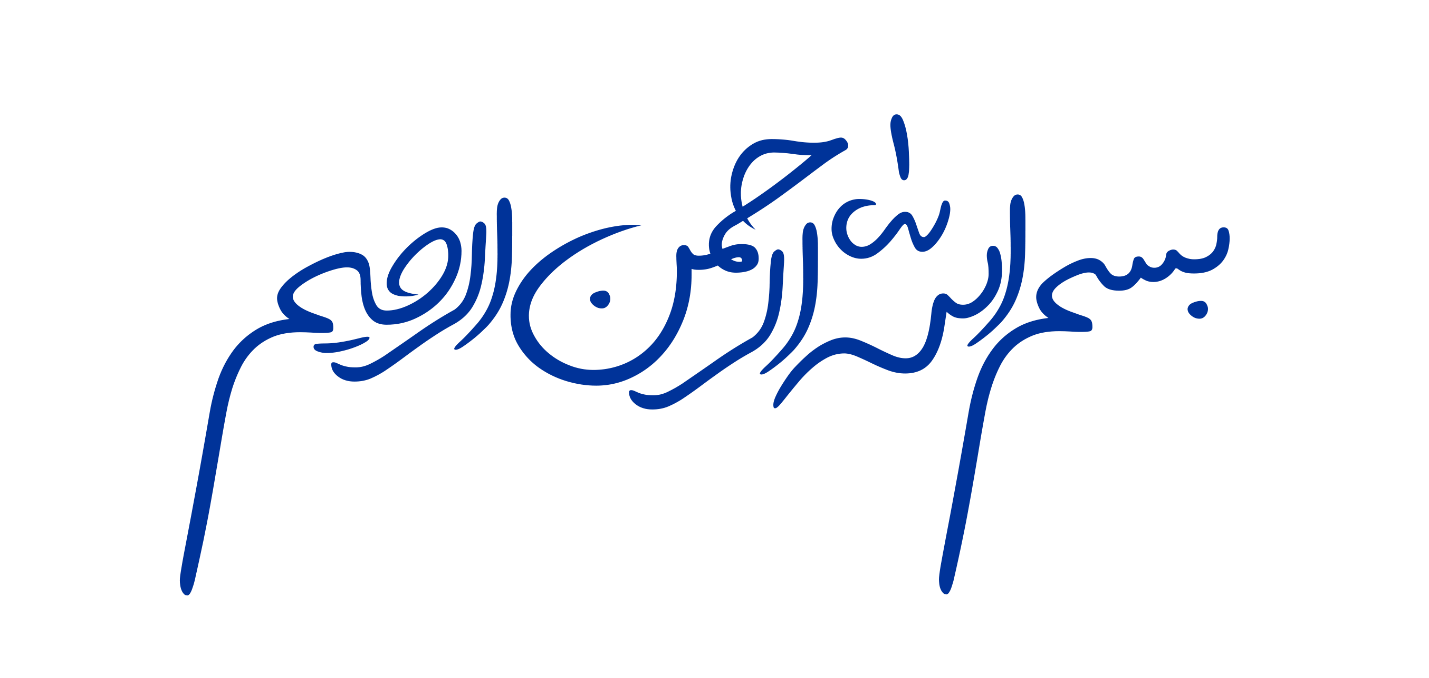 چکیده:به شاختی اجمالی از علم بلاغت پرداخته و دانستیم که شناخت روش هر علم برای فهم آن علم ضروریست.روش علم بلاغت،یعنی عقل و ذوق را بیان کرده و به شناخت بخش ذوقی آن روی آوردیم تا آن را مورد برسی قرار دهیم.در ابتدا، کلمه ذوق را بلحاظ لغت واصطلاح مورد بررسی قرار دادیم ، با توجه به این موضوع روشن شد  که ذوق در اصطلاح به معنای طبع ،قریحه واستعداد آدمیست و همانند عقل قابلیت پرورش و تکامل دارد ،لذا به مفهمومی دقیقتر و کاملتر از ذوق رسیدیم که ذوق سلیم نام دارد،در ادامه ذوق را با ذوق سلیم مقایسه کرده و با توجه به تکامل ذوق سلیم نسبت به ذوق، اصالت را به ذوق سلیم داده و دانستیم که در علوم مختلف بایستی از ذوق سلیم استفاده نمود تا به نتیجه کاملتر رسید.در نهایت به ذوق سلیم در علم بلاغت پرداخته و بیان کردیم  با توجه به اینکه روش در علم بلاغت روش عقلی،ذوقی است،ذوق سلیم در این علم جایگاه بخصوصی دارد بطوریکه عدم تسلط بر مقوله ذوق سلیم در این علم موجب عدم فهم و درک بلاغت است.کلیدواژه:علم ، ادبی ، بلاغت ، روش درعلم ، عقل ، ذوق ، ذوق سلیممقدمه:فهم و درک آیات قرآن و روایات معصومین(ع)برای دستیابی به دستورات کاملترین دین خداوند،یعنی اسلام و رسیدن به کمال دنیوی و اخروی،برهرمسلمانی به خصوص دانشجویان علوم دینی واجب است.تحصیل علوم ادبی عربی،یکی از شیوه های رسیدن به این مهم است.علوم ادبی به دسته های مختلف تقسیم شده و هرکدام بخشی ازمسوولیت فهم و درک زبان عربی که زبان قرآن و روایات است را برعهده گرفته،از جمله مهمترین این علوم،که تاثیر بسزایی در فهم معانی کلام عرب دارد،علم بلاغت است که به معانی ثانویه،مراد متکلم ،غرض او ونیز جهات حسن ذاتی و عرضی کلام عرب میپردازد.بنابراین نسبت به علوم دیگر ادبی از اهمیت ویژه ای برخوردار بوده، وتحصیل آن نزد دانشجویان علوم دینی بسیار حائز اهمیت است و بایستی این علم را شناخت و در جهت فهم ودرک زبان عربی که همان زبان قرآن وروایات است ، به کار برد، از جمله مباحث مهم و پرکاربرد در این علم،مبحث (ذوق سلیم) است  که روش  علم بلاغت نیز بوده  و بدون  فهم و آموزش صحیح آن امکان شناخت و به کارگیری علم بلاغت نیز وجود ندارد لذا در این مقاله سعی شده در حد امکان به این موضوع  بپردازیم و  (ذوق) را بهتر بشناسیم.لازم به ذکر است برای تهیه این مقاله به حدود 50  منبع رجوع شد لکن به جز تعریفی از این کلمه چیزی بیشتر حاصل نشد و اکثر مطالب مندرج در مقاله حاصل جمع آوری ، جمع بندی و تحلیل اطلاعاتیست که اساتید محترم ادبیات در کمال لطف به بنده عنایت کردند و لازم است از ایشان کمال سپاس و قدردانی را به عمل آورم،اجرهم عندللهکلیات:شناختی اجمالی از علم بلاغت:میتوان‌ بلاغت‌ را این‌گونه‌ تعریف‌ کرد: گفتن‌ یا نوشتن‌ کلام‌ فصیح‌  به‌ مقتضای‌ حال‌ و مقام‌؛ سخنی‌ خوش‌آهنگ‌ و آراسته‌ که‌ معنای‌ واحد را به‌ طرق‌ مختلف‌ بیان میکند  و اگر سخن‌ منظوم‌ باشد، با توجه‌ به‌ مضمون‌ و محتوای‌ آن‌، وزن عروضی و قافیه مناسب‌ برای‌ آن‌ تعیین‌ می‌گردد. چنین‌ سخنی‌ مؤثر می‌افتد و بر خواننده‌ و شنونده‌ اثر می‌گذارد. بخش‌ نخستین‌ تعریف‌، یعنی‌ مطابقت‌ کلام‌ فصیح‌ با مقتضای‌ حال‌ و مقام‌، مسأله‌ای‌ است‌ که‌ در علم‌ معانی‌ از آن‌ بحث‌ می‌شود؛ بخش‌ دوم‌ و سوم‌ تعریف‌، یعنی‌ خوش‌آهنگی‌ و آراستگی‌ و ادای‌ معنا و مقصود واحد به‌ طرق‌ مختلف‌، مسائلی‌ است‌ که‌ در دانش‌ بدیع‌ و دانش‌ بیان‌ مطرح‌ شده است  که‌ به‌ قول رادویانی و به‌ گواهی‌ کتاب‌ وی‌ موسوم‌ به‌ ترجمان‌البلاغة صنایع‌ بدیعی‌ و بیانی‌ «اجناس‌ بلاغت‌» به حساب می آید  و به‌ تعبیر رشید وطواط «اسالیب‌ بلاغت‌» به‌ شمار می‌آیند و در پرتو به‌ کارگیری‌ آن‌ها بلاغت‌ به‌ بار می‌نشیند و سخن،‌ بلیغ‌ و مؤثر می‌شود. سکاکی‌ نیز بلاغت‌ را حاصل‌ دانش‌ معانی‌ و بیان‌ می‌داند و بلاغت‌افزایی‌ و فصاحت‌ را معلول به‌ کارگیری‌ آرایه‌های‌ لفظی‌ و معنوی‌ = صنایع‌ بدیعی‌ می‌شمارد. بخش‌ چهارم‌ تعریف‌، یعنی‌ مسأله انتخاب‌ قافیه‌ و وزن‌ مناسب‌ برای‌ سخن‌ بلیغ‌ منظوم‌ هم‌ مسأله‌ای‌ میباشد‌ که‌ در پرتو ممارست‌ در دانش‌ قافیه‌ و عروض‌ حاصل می‌آید که‌: اولاً، گونه‌ای‌ وزن‌ و در شعر عروضی‌، گونه‌ای‌ وزن‌ عروضی‌، ذاتی‌ شعر، یعنی‌ جزو ماهیت شعر بوده و به‌ تعبیر اهل‌ منطق‌، ذاتی‌ غیرمفارق‌ و لازم‌ شعر به‌ شمار می‌آید، یعنی‌ که‌ وزن‌ همزاد شعر است‌ و نه‌ فقط اشعار عربی‌ و فارسی‌، که‌ به‌ گزارش‌ ارسطو، اشعار یونانی‌ هم‌ دارای‌ اوزان‌ گوناگون‌ بوده‌، و هر وزن‌، نامی‌ ویژه‌ داشته‌ است‌. قافیه‌ نیز با نقش‌های‌ ویژه خود به‌ «تثبیت‌ اثر نفسانی‌ وزن‌» کمک‌ می‌کند و لاجرم‌ سخن‌ را رسا و مؤثر می‌سازد؛ ثانیاً، شعر عروضی‌ با توجه‌ به‌ محتوا و موضوع‌ آن‌ باید دارای‌ وزن‌ عروضی‌ مناسب‌ و متناسب‌ با موضوع‌ و محتوا باشد تا بلاغت‌ یابد، چنان‌که‌ فی‌المثل‌ شعر حماسی‌ وزنی‌ متناسب‌ با حماسه‌، شعر غنایی‌ وزنی‌ متناسب‌ با غنا و به‌ همین‌سان‌، هر شعر وزنی‌ درخور محتوا و متناسب‌ با موضوع‌ خود می‌طلبد و تنها در این‌ صورت‌ است‌ که‌ شعر بلیغ‌ و مؤثر می‌شود. بدین‌ترتیب‌، روشن‌ است‌ که‌ ابزار بلاغت‌ و شیوه‌ها و شگردهای‌ تأثیر را در هر زبان‌، اعم‌ از زبان‌ فارسی‌ و عربی‌ یا هر زبان‌ دیگر، باید در دانش‌های‌ بلاغی‌ آن‌ زبان‌ جستجو کرد‌ و این حکمی است کلی که‌ در صحت‌ آن‌ تردید روا نیست‌؛روش در علم بلاغت:روش بکار رفته در علم بلاغت؛روش ذوقی،عقلی است.لذا بر طالب این علم لازم است که به هر دوقسم این روش-عقل و ذوق- مسلط شود،یعنی تعریف و جایگاه آنرا در علم بلاغت بشناسد و هریک از آنها را در موضع صحیح خود به کار گیرد.اکنون برآن شده که بدانیم قسم ذوقیِ روش این علم (که بالطبع باید سالم و بدور از انحراف باشد،یعنی ذوق سلیم) چیست و چه کاربرد و جایگاهی در علم بلاغت دارد؟شناخت ذوقتعریف ذوق:ذوق در لغت به معنای چشیدن و امتحان کردن چیزی است، خواه به معنای حقیقی و ظاهری باشد(چشیدن طعم مادیات ) و یا به معنای مجازی و استعاری باشد(چشیدن طعم کیفیتی نفسانی مانند رنج و لذت). ذوق در علوم مختلف معانی مختلفی دارد،اما بطور کلی: به معنای طبع وقریحه و استعداد آدمیست، که همانند عقل از موارد جدایی ناپذیرانسان است و هرشخصی همانگونه که دارای قوه عاقله میباشد، دارای ذوق و قریحه واستعداد نیز میباشدعقل و ذوق مکمل یکدیگرند،عقل با تحلیل های خویش مسیر صحیح را برمیگزیند  و ذوق با لطافت و نرمی ، تحجر و انعطاف ناپذیری عقل را در برخورد با مسائل از بین میبرد میتوان گفت قوه تخیل بر گرفته از ذوق انسانیست و هرکس دارای ذوقی قوی است ،بالبطع دارای قوه تخیل بالایی استذوق سلیم:واضح است که انسان دارای قوه عاقله بوده .این قوه در هرشخص شدت و ضعف دارد و با پرورش و تمرین میتوان آنرا تقویت و درحدامکان کامل نمود.همان گونه که گذشت ذوق نیز مانند عقل بوده وتمامی موارد بالا را دارا میباشد،در هرشخص ،درجه ای از قوه ذوق و استعداد موجود است که با تربیت ،تمرین و ممارست میتوان آنرا تقویت و کاستی ها و نواقص آنرا حتی الامکان کاهید و آنرا به درجه ای از کمال رساند که به آن(ذوق سلیم ) میگویندچرایی اصالت ذوق سلیم(تفاوت ذوق و ذوق سلیم):با توجه به تعاریف و تفاسیر فوق فرق بین ذوق و ذوق سلیم مشخص شد،انسان برای بهره گیری حداکثری از قوای خود در جهت پیشرفت و تکامل فردی و اجتماعی بایستی این قوا را تقویت کند که (ذوق) نیز از این قاعده مستثنی نیست.ذوق سلیم بر خلاف ذوق(ابتدایی) که مملو از خطا ،درک ناقص و بدفهمی است،پس از تمرین و ممارست به درجه ای رسیده که میتواند قرایح و لطایف را به خوبی درک و فهم کند،آنها را به بهترین شکل انتقال دهد و خطاها و کاستی های خود را به حداقل برساند،لذاست که در علوم مختلف همانند عقل کامل(به معنای عقل ورزیده و قوی) به ذوق سلیم اعتبار بسیاری میدهند و اصالت را برآن قرار میدهندکاربرد ذوق سلیم:ذوق سلیم در علوم مختلف:بطور کلی ذوق (سلیم) همانند عقل در تمامی علوم  کم و بیش حضور دارد و از آن استفاده میشود ، لکن در علومی که ذوق درآنها تاثیر مستقیم و بسزایی دارند ازاهمیت بیشتری برخوردار است مانند ادبیات ، موسیقی ،شعر و بطور کلی تمام علوم هنری که شاکله و اساس آنها بر ذوق و قریحه و استعداد استذوق سلیم در علم بلاغت:بلاغت نیز از شاخه های علوم ادبی بوده و بطور مستقیم با ذوق سلیم ارتباط دارد بگونه ای که روش بکار گیری این علم استفاده از ذوق و عقل به همراه یکدیگر است است و بدون  هر یک از این دو قوه  نمیتوان این علم را آموخت و آنرا به کار گرفت،در بلاغت از معانی ثانوی سخن به میان آورده میشود که به ارائه مفاهیم و معانی خارج از معنای اصلی لفظ میپردازد  و ارتباط مستقیم با قوه تخیل و ذوق و قریحه انسان دارد ،پس هرچه انسان دارای قوه ذوقیه قوی باشد ،توانایی او درک و فهم مسائل این علم بیشتر است نتیجه:برای رسیدن به ذوق سلیم در علم بلاغت از آن جهت که این علم از علوم ادبیاتی می باشد لازم است که با تمرین وممارست  فراوان درزمینه آموزش ، بررسی کلام عرب وآشنایی با محاورات و مصطلحات ایشان به ملکه ای   دست یافت که توانایی فهم معانی ثانویه و ذوقی را از کلام عربی که کلام قرآن وروایات معصومین(ع) است ، بدست آورد که  این ملکه همان ذوق سلیم در علم بلاغت استمنابع و مآخذوبسایت ویکی وقفه https://wikifeqh.ir/وبسایت دانشنامه جهان اسلام https://rch.ac.ir/سکاکی‌، یوسف‌، مفتاح‌ العلوم‌، ص‌ ۷۵-۷۶، قاهره‌، ۳۱۹ق‌رضانژاد، غلامحسین‌، اصول‌ علم‌ بلاغت‌ در زبان‌ فارسی‌، ج۱، ص پنجاه‌، تهران‌، ۳۶۷ش‌ارسطو، فن‌الشعر، ترجمه‌ و شرح‌ عبدالرحمان‌ بدوی‌، ج۱، ص‌ ۲، بیروت‌، دارالثقافه‌فارابی‌، «رسالة فی‌ قوانین‌ صناعة الشعراء»، ص‌ ۵۲-۵۳، همراه‌ فن‌ الشعر نک: همو، ارسطوابن‌ سینا، «فن‌ الشعر»، ج۱، ص‌ ۶۵-۶۶، همراه‌ فن‌ الشعر نک: هم، ارسطوشمیسا، سیروس‌، بیان‌ و معانی‌، ج۱، ص۱۱-۱۲، تهران‌، ۳۷۶ش‌زرین‌کوب‌، شعر بی‌ دروغ‌، شعر بی‌ نقاب‌، تهران‌، ۳۵۵ش‌